Załącznik nr 1SPECYFIKACJA TECHNICZNA ZMÓWIENIADotyczy : kompleksowej budowy grobów urnowych murowanych  w ilości 16 miejsc w kwaterze A 01 na cmentarzu komunalnym przy  ul. Spokojnej 49 w Stargardzie. Numer geodezyjny działki 24 obręb 14.WSTĘP.1.1. Przedmiot specyfikacji:Przedmiotem niniejszej Specyfikacji Technicznej są wymagania dotyczące wykonania i odbioru robót związanych  z budową  grobów urnowych  murowanych  w ilości 16 miejsc w  pod kwaterze nr 7 i 8 , lokalizacja kwatera A 01 na Cmentarzu Komunalnym przy ul. Spokojnej 49 w Stargardzie.1.2. Zakres stosowania specyfikacji:Specyfikacja Techniczna jest stosowana jako dokument przetargowy przy zlecaniu i realizacji robót  wymienionych w pkt. 1.1. Nadmieniamy, że jest to dalsza kontynuacja  określonej już specyfikacji oraz  rozbudowy  istniejącego pola urnowego murowanego  w kwaterze A01.1.3. Zakres robót objętych  specyfikacją:Roboty, których dotyczy specyfikacja, obejmują wszystkie czynności umożliwiające i mające na celu wykonanie grobów urnowych murowanych, tzn. :Groby urnowe murowane:wytyczenie w terenie miejsc przeznaczonych pod kwaterę grobów murowanych urnowych,wywiezienie urobku ziemnego z miejsca wskazanego przez Zamawiającego,ustawienie obrzeża betonowego dookoła kwatery budowanej zgodnie ze specyfikacją p.2.3,roboty ziemne :  wykonanie wykopu pod komory urnowe,dostawa oraz montaż prefabrykatów( sposób montażu zostanie uzgodniony w trakcie realizacji zamówienia) –  kompletów. 1.4 Określenia podstawowe.Określenia podane w niniejszej specyfikacji są zgodne z obowiązującymi  normami oraz zapisami w części ogólnej specyfikacji.1.5 Ogólne wymagania dotyczące robót.Wykonawca robót jest odpowiedzialny za jakość ich wykonania oraz za zgodność ze specyfikacją i poleceniami Zamawiającego.MATERIAŁY:2.1. Ogólne wymagania Ogólne wymogi dotyczące materiałów, ich pozyskiwania i składowania będzie opis techniczny i rysunki.Rodzaje materiałów budowlanych:  Groby urnowe murowane :prefabrykaty lub inny materiał do wykonania komór urnowych betonowych np. typu BETOMEX. Ilość 16 szt. wymiary zgodne z załączonym projektem technicznym nr 1. W dolnej części prefabrykatu (dno) muszą znajdować się otwory w ilości co najmniej 4 szt. o średnicy ǿ 16. płyty nagrobne (głowice) z kamienia granit polski „Strzegom”. W załączeniu dokumentacja fotograficzna (sposób montażu zostanie uzgodniona w trakcie realizacji zamówienia). Ilość 16 szt. wymiary zgodne z załączonym projektem technicznym nr 1.Uwaga : Dopuszcza się inne równoważne materiały o podobnych właściwościach pod warunkiem zaakceptowania przez Zamawiającego oraz nie wpłynie przedmiotowy materiał na zmianę podstawowych założeń projektowych (tj. kolorystyka, faktura, gabaryty itp.) ,2.3 Obrzeża betonowe.wymiary 8 x 30 x 100 cm,obrzeże , który należy osadzić na obsypce z zaprawy betonowej B10 z oporem gr. 15 cm na podsypce z piasku gr. 15 cm, spoiny nie powinny przekraczać szerokości 1 cm. Należy wypełnić spoiny piaskiem lub zaprawą cementowo – piaskową w stosunku 1:2, spoiny przed zalaniem należy oczyścić i zmyć wodą. Spoiny muszą być wypełnione całkowicie na pełną głębokość.klasa wyrobu co najmniej II,mrozoodporność całkowita,największa nasiąkliwość 7%.2.4 Wymiary pod kwatery grobów urnowych murowanych :wymiary zewnętrzne : długość : 7,50 mb, szr. 2,10 mb, pas nagrobków (szer. 60 cm), całkowite wymiary nagrobka zewnętrzne 67 x 67 cm ,wewnętrzne  50 x 50 cm, odległość między grobami 50 cm, wymiary głowic o prostej formie o wymiarach 60x50 cm wykonane z granitu, całość obramowana obrzeżem szarym o wy. 8x30x100, osadzonym na obsypce z suchej zaprawy betonowej B10.2.5 Rodzaje materiałów ogrodniczych:róża odkrywkowa Rosa „ The Fairy”  szt. 18,ziemia urodzajna, struktura gruzełkowata. Parametry fizyko – chemiczne : odczyn pH od 5,0 do 6,5, zawartość próchnicy nie mniejsza niż 5%, zawartość azotu nie niższa niż 0,2%,torf jako komponent do wyrobu substratu,kora drzewna,trawa,nawóz mineralny.Rośliny należy sadzić w dołach o głębokości 30x30x30 cm (róże). Doły przed sadzeniem obficie zalać wodą. Po wsiąknięciu wody, doły do połowy zaprawić mieszanką torfu o odczynie obojętnym, ziemi ogrodniczej i nawozu mineralnego. Proporcja mieszanki : torf/nawóz min./ ziemia : 1/0,25/3, następnie ubić i podlać. SPRZĘT:3.1. Sprzęt budowlany i ogrodniczy powinien odpowiadać pod względem typów i ilości wymaganiom zawartym w  projekcie organizacji robót, zaakceptowanym przez Zamawiającego.TRANSPORT.4.1 Materiały można przewozić dowolnym środkiem transportu w warunkach zabezpieczających przed zniszczeniem, nadmiernym wysuszeniem i zawilgoceniem, uszkodzeniami lub utratą norm jakości.4.2 Przewóz materiałów musi odbywać się w godzinach urzędowania cmentarza od 8.00 do 16.00
 od poniedziałku do soboty. Wjazd na teren cmentarza za wiedzą i zgodą administratora cmentarza wskazanego przez Zamawiającego.WYKONANIE ROBÓT.Wykonawca robót jest odpowiedzialny za ich właściwe wykonanie, zgodne z wiedzą budowlaną, Polskimi Normami i Umową. Wykonawca robót ponosi pełną odpowiedzialność za jakość zastosowanych do budowy materiałów, za zgodność z wymogami technicznymi i atestami. Zamawiający ma prawo wstrzymać roboty jeśli Wykonawca wykona zadanie niezgodnie z wymogami technicznymi  lub normami, specyfikacją przedmiotu zamówienia lub niewłaściwą jakością. Decyzje i polecenia Zamawiającego należy realizować w wyznaczonym terminie pod groźbą wstrzymania robót, a skutki finansowe z tego wynikłe poniesie Wykonawca robót.KONTROLA WYKONANIA I JAKOŚCI ROBÓT.6.1 Wymagana jakość materiałów powinna być potwierdzona przez producenta zaświadczeniem o jakości lub znakiem kontroli jakości zamieszczonym na opakowaniu lub innym równorzędnym dokumentem. Nie dopuszcza się materiałów, których właściwości nie odpowiadają wymaganiom technicznym oraz materiałów przeterminowanych po okresie gwarancji.6.2 Kontrola materiałów użytych do wykonania komór urnowych ziemnych i murowanych.6.3 Kontrola materiałów użytych do wykonania nagrobków wieńczących (głowic).6.4 Kontrola wytyczenia zarysu robót ziemnych.6.5 Kontrola ułożenia, osadzenia obrzeży betonowych.6.6 Kontrola końcowa jakości i dokładności montażu komór urnowych ziemnych i murowanych, nagrobków (głowic),6.7 Kontrola i wymagania dla krzewów (pędy krzewów powinny być liczne i rozgałęzione równomierne (min. 3-5 pędów bocznych),6.8 Kontrola materiału roślinnego, który musi być jednorodny w całej partii, pędy nieprzycięte, pokrój i barwa charakterystyczna dla gatunku i odmiany.OBMIAR ROBÓT.7.1 Jednostką obmiarową robót jest :m3 wykonanie wykopu koryta,m2 przygotowanie terenu pod obsadzenia,mb wykonanie obrzeży betonowych,kpl. montaż komór urnowych i nagrobków (głowic),szt. posadzenia krzewów (róż).Ilość robót określa się na podstawie projektu ustaleń z uwzględnieniem zmian zaaprobowanych przez Zamawiającego i sprawdzonych w naturze.ODBIÓR ROBÓT.8.1 Wszystkie roboty zanikające wymagają odbiorów częściowych. Badania w czasie odbioru częściowego należy przeprowadzić dla tych robót, do których dostęp w terminie późniejszym jest niemożliwy lub utrudniony. Odbiorom robót podlegają wszystkie operacje związane, zanikające oraz kończące zadanie. Odbioru dokonuje Zamawiający na podstawie zgłoszenia Wykonawcy. Roboty uznaje się za wykonane zgodnie ze specyfikacją istotnych warunków zamówienia oraz zapisami umowy. Gwarancja na realizację zadania 36 miesięcy od bezusterkowego odbioru robót.PODSTAWA PŁATNOŚCI :Ogólne zasady płatności zawarte są w umowie Zamawiającego.CENA JEDNOSTKI OBMIAROWEJ.10.1 Cena ryczałtowa, która obejmuje :prace pomiarowe i przygotowawcze,transport , składowanie  i zakupienie materiałów, kory, ziemi urodzajnej, torfu, róż, itp. montaż komór urnowych i nagrobków (głowic),cena uwzględnia również odpady i ubytki materiałowe,zaprawienie dołów ziemią urodzajną i torfem,posadzenie roślin,podlewanie,pielęgnacja krzewów (róż) w okresie gwarancyjnym (podlewanie, odchwaszczanie, nawożenie , wymiana uschniętych lub silnie uszkodzonych krzewów róż),montaż zbrojenia wraz z jego stabilizacją oraz zabezpieczeniem odpowiednich otulin zewnętrznych betonu,oczyszczenie terenu robót z odpadów, deskowania, materiałów rozbiórkowych i uporządkowanie placu budowy,cena uwzględnia również odpady i ubytki materiałowe.PRZEPISY ZWIĄZANE .11.1 Odpowiednie normy Krajów UE w zakresie przyjętym przez polskie prawodawstwo.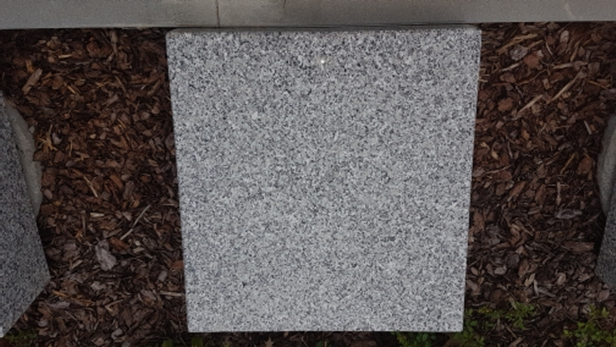 